Odběratel: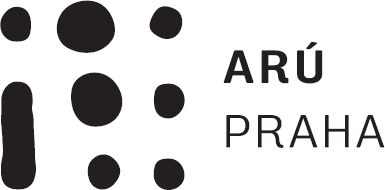 PID:Smlouva:Číslo účtu: Peněžní ústav:Konečný příjemce:Dodavatel:IČ: 10153489DIČ:Místo dodání: Způsob dopravy: Dodací podmínky:Platnost objednávky do:Termín dodání: Forma úhrady: Termín úhrady:PříkazemZpráva pro dodavatele:Na faktuře uvádějte vždy naše číslo objednávky, jinak faktura nebude akceptovaná! DODEJTE:	Položkový rozpis:pronájem vozidel Namibie1,00ks	211 180,00	211 180,00 CZKCelkem:	211 180,00 CZKPředpokládaná cena celkem (bez DPH):Datum vystavení: Vystavil:19.01.2024Razítko, podpisV případě, že tato objednávka podléhá zveřejnění prostřednictvím veřejného registru smluv dle zákona č. 340/2015 Sb., obě smluvní strany souhlasí s jejím uveřejněním.PoložkaPoložkaPoložkaPoložkaPoložkaMnožstvíMJCena/MJ bez DPHCelkem bez DPH